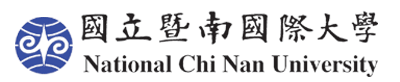 學生自主學習終止執行申請表團隊名稱計畫名稱成員名單學生姓名學號學號系所簽  名(請每位成員親筆簽名)組長成員1成員2成員3成員4計畫執行期程終止執行原因:終止執行原因:終止執行原因:終止執行原因:終止執行原因:終止執行原因:指導老師批示及簽名:指導老師批示及簽名:指導老師批示及簽名:指導老師批示及簽名:指導老師批示及簽名:指導老師批示及簽名:申請學生所屬單位主管申請學生所屬單位主管申請學生所屬單位主管課務組課務組課務組